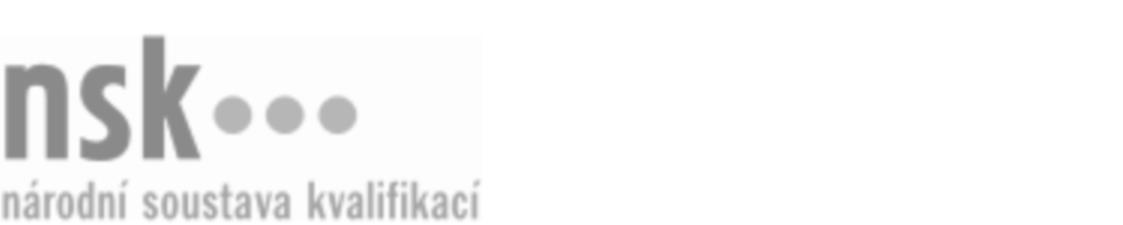 Autorizované osobyAutorizované osobyAutorizované osobyAutorizované osobyAutorizované osobyAutorizované osobyAutorizované osobyAutorizované osobyBarman/barmanka (kód: 65-009-H) Barman/barmanka (kód: 65-009-H) Barman/barmanka (kód: 65-009-H) Barman/barmanka (kód: 65-009-H) Barman/barmanka (kód: 65-009-H) Barman/barmanka (kód: 65-009-H) Barman/barmanka (kód: 65-009-H) Barman/barmanka (kód: 65-009-H) Autorizující orgán:Autorizující orgán:Ministerstvo pro místní rozvojMinisterstvo pro místní rozvojMinisterstvo pro místní rozvojMinisterstvo pro místní rozvojMinisterstvo pro místní rozvojMinisterstvo pro místní rozvojMinisterstvo pro místní rozvojMinisterstvo pro místní rozvojMinisterstvo pro místní rozvojMinisterstvo pro místní rozvojMinisterstvo pro místní rozvojMinisterstvo pro místní rozvojSkupina oborů:Skupina oborů:Gastronomie, hotelnictví a turismus (kód: 65)Gastronomie, hotelnictví a turismus (kód: 65)Gastronomie, hotelnictví a turismus (kód: 65)Gastronomie, hotelnictví a turismus (kód: 65)Gastronomie, hotelnictví a turismus (kód: 65)Gastronomie, hotelnictví a turismus (kód: 65)Povolání:Povolání:BarmanBarmanBarmanBarmanBarmanBarmanBarmanBarmanBarmanBarmanBarmanBarmanKvalifikační úroveň NSK - EQF:Kvalifikační úroveň NSK - EQF:333333Platnost standarduPlatnost standarduPlatnost standarduPlatnost standarduPlatnost standarduPlatnost standarduPlatnost standarduPlatnost standarduStandard je platný od: 30.08.2023Standard je platný od: 30.08.2023Standard je platný od: 30.08.2023Standard je platný od: 30.08.2023Standard je platný od: 30.08.2023Standard je platný od: 30.08.2023Standard je platný od: 30.08.2023Standard je platný od: 30.08.2023Barman/barmanka,  29.03.2024 0:32:37Barman/barmanka,  29.03.2024 0:32:37Barman/barmanka,  29.03.2024 0:32:37Barman/barmanka,  29.03.2024 0:32:37Barman/barmanka,  29.03.2024 0:32:37Strana 1 z 2Strana 1 z 2Autorizované osobyAutorizované osobyAutorizované osobyAutorizované osobyAutorizované osobyAutorizované osobyAutorizované osobyAutorizované osobyAutorizované osobyAutorizované osobyAutorizované osobyAutorizované osobyAutorizované osobyAutorizované osobyAutorizované osobyAutorizované osobyNázevNázevNázevNázevNázevNázevKontaktní adresaKontaktní adresa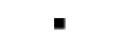 AKADEMIE PROFESNÍHO VZDĚLÁVÁNÍ s.r.o.AKADEMIE PROFESNÍHO VZDĚLÁVÁNÍ s.r.o.AKADEMIE PROFESNÍHO VZDĚLÁVÁNÍ s.r.o.AKADEMIE PROFESNÍHO VZDĚLÁVÁNÍ s.r.o.AKADEMIE PROFESNÍHO VZDĚLÁVÁNÍ s.r.o.Pivovarská 273, 68601 Uherské HradištěPivovarská 273, 68601 Uherské HradištěAKADEMIE PROFESNÍHO VZDĚLÁVÁNÍ s.r.o.AKADEMIE PROFESNÍHO VZDĚLÁVÁNÍ s.r.o.AKADEMIE PROFESNÍHO VZDĚLÁVÁNÍ s.r.o.AKADEMIE PROFESNÍHO VZDĚLÁVÁNÍ s.r.o.AKADEMIE PROFESNÍHO VZDĚLÁVÁNÍ s.r.o.Pivovarská 273, 68601 Uherské HradištěPivovarská 273, 68601 Uherské HradištěPivovarská 273, 68601 Uherské HradištěPivovarská 273, 68601 Uherské HradištěBar High s.r.o.Bar High s.r.o.Bar High s.r.o.Bar High s.r.o.Bar High s.r.o.Na Vodoteči 376, 25081 NehvizdyNa Vodoteči 376, 25081 NehvizdyBar High s.r.o.Bar High s.r.o.Bar High s.r.o.Bar High s.r.o.Bar High s.r.o.Na Vodoteči 376, 25081 NehvizdyNa Vodoteči 376, 25081 NehvizdyNa Vodoteči 376, 25081 NehvizdyNa Vodoteči 376, 25081 NehvizdyČeská barmanská asociace, z.s.Česká barmanská asociace, z.s.Česká barmanská asociace, z.s.Česká barmanská asociace, z.s.Česká barmanská asociace, z.s.Šimáčkova 704/135, 62800 BrnoŠimáčkova 704/135, 62800 BrnoČeská barmanská asociace, z.s.Česká barmanská asociace, z.s.Česká barmanská asociace, z.s.Česká barmanská asociace, z.s.Česká barmanská asociace, z.s.Šimáčkova 704/135, 62800 BrnoŠimáčkova 704/135, 62800 BrnoŠimáčkova 704/135, 62800 BrnoŠimáčkova 704/135, 62800 BrnoPhDr. Endlicherová ZdeňkaPhDr. Endlicherová ZdeňkaPhDr. Endlicherová ZdeňkaPhDr. Endlicherová ZdeňkaPhDr. Endlicherová ZdeňkaHoppova  876/10, 60200 BrnoHoppova  876/10, 60200 BrnoHotelová škola s.r.o.Hotelová škola s.r.o.Hotelová škola s.r.o.Hotelová škola s.r.o.Hotelová škola s.r.o.Bosonožská 381/9, 62500 BrnoBosonožská 381/9, 62500 BrnoHotelová škola s.r.o.Hotelová škola s.r.o.Hotelová škola s.r.o.Hotelová škola s.r.o.Hotelová škola s.r.o.Bosonožská 381/9, 62500 BrnoBosonožská 381/9, 62500 BrnoInsita pers s.r.o.Insita pers s.r.o.Insita pers s.r.o.Insita pers s.r.o.Insita pers s.r.o.Hlaváčkovo nám.  217/1, 79601 ProstějovHlaváčkovo nám.  217/1, 79601 ProstějovInsita pers s.r.o.Insita pers s.r.o.Insita pers s.r.o.Insita pers s.r.o.Insita pers s.r.o.Hlaváčkovo nám.  217/1, 79601 ProstějovHlaváčkovo nám.  217/1, 79601 ProstějovHlaváčkovo nám.  217/1, 79601 ProstějovHlaváčkovo nám.  217/1, 79601 ProstějovJavorský ZdeněkJavorský ZdeněkJavorský ZdeněkJavorský ZdeněkJavorský ZdeněkLidická 126/12, 35301 Mariánské LázněLidická 126/12, 35301 Mariánské LázněJavorský ZdeněkJavorský ZdeněkJavorský ZdeněkJavorský ZdeněkJavorský ZdeněkLidická 126/12, 35301 Mariánské LázněLidická 126/12, 35301 Mariánské LázněLidická 126/12, 35301 Mariánské LázněLidická 126/12, 35301 Mariánské LázněObchodní akademie Dr. Albína Bráfa, Hotelová škola a Jazyková škola s právem státní jazykové zkoušky TřebíčObchodní akademie Dr. Albína Bráfa, Hotelová škola a Jazyková škola s právem státní jazykové zkoušky TřebíčObchodní akademie Dr. Albína Bráfa, Hotelová škola a Jazyková škola s právem státní jazykové zkoušky TřebíčObchodní akademie Dr. Albína Bráfa, Hotelová škola a Jazyková škola s právem státní jazykové zkoušky TřebíčObchodní akademie Dr. Albína Bráfa, Hotelová škola a Jazyková škola s právem státní jazykové zkoušky TřebíčSirotčí 63/4, 67401 TřebíčSirotčí 63/4, 67401 TřebíčObchodní akademie Dr. Albína Bráfa, Hotelová škola a Jazyková škola s právem státní jazykové zkoušky TřebíčObchodní akademie Dr. Albína Bráfa, Hotelová škola a Jazyková škola s právem státní jazykové zkoušky TřebíčObchodní akademie Dr. Albína Bráfa, Hotelová škola a Jazyková škola s právem státní jazykové zkoušky TřebíčObchodní akademie Dr. Albína Bráfa, Hotelová škola a Jazyková škola s právem státní jazykové zkoušky TřebíčObchodní akademie Dr. Albína Bráfa, Hotelová škola a Jazyková škola s právem státní jazykové zkoušky TřebíčSirotčí 63/4, 67401 TřebíčSirotčí 63/4, 67401 TřebíčObchodní akademie Dr. Albína Bráfa, Hotelová škola a Jazyková škola s právem státní jazykové zkoušky TřebíčObchodní akademie Dr. Albína Bráfa, Hotelová škola a Jazyková škola s právem státní jazykové zkoušky TřebíčObchodní akademie Dr. Albína Bráfa, Hotelová škola a Jazyková škola s právem státní jazykové zkoušky TřebíčObchodní akademie Dr. Albína Bráfa, Hotelová škola a Jazyková škola s právem státní jazykové zkoušky TřebíčObchodní akademie Dr. Albína Bráfa, Hotelová škola a Jazyková škola s právem státní jazykové zkoušky TřebíčBc. Skoupilík LukášBc. Skoupilík LukášBc. Skoupilík LukášBc. Skoupilík LukášBc. Skoupilík LukášČernokostelecká 1772/97, 10000 Praha 10Černokostelecká 1772/97, 10000 Praha 10Černokostelecká 1772/97, 10000 Praha 10Černokostelecká 1772/97, 10000 Praha 10SOU a SOŠ, SČMSD, Znojmo, s.r.oSOU a SOŠ, SČMSD, Znojmo, s.r.oSOU a SOŠ, SČMSD, Znojmo, s.r.oSOU a SOŠ, SČMSD, Znojmo, s.r.oSOU a SOŠ, SČMSD, Znojmo, s.r.oPřímětická 1812, 66902 ZnojmoPřímětická 1812, 66902 ZnojmoSOU a SOŠ, SČMSD, Znojmo, s.r.oSOU a SOŠ, SČMSD, Znojmo, s.r.oSOU a SOŠ, SČMSD, Znojmo, s.r.oSOU a SOŠ, SČMSD, Znojmo, s.r.oSOU a SOŠ, SČMSD, Znojmo, s.r.oPřímětická 1812, 66902 ZnojmoPřímětická 1812, 66902 ZnojmoPřímětická 1812, 66902 ZnojmoPřímětická 1812, 66902 ZnojmoSoukromá hotelová škola Bukaschool s.r.o.Soukromá hotelová škola Bukaschool s.r.o.Soukromá hotelová škola Bukaschool s.r.o.Soukromá hotelová škola Bukaschool s.r.o.Soukromá hotelová škola Bukaschool s.r.o.Františka Kmocha 1823, 43401 MostFrantiška Kmocha 1823, 43401 MostSoukromá hotelová škola Bukaschool s.r.o.Soukromá hotelová škola Bukaschool s.r.o.Soukromá hotelová škola Bukaschool s.r.o.Soukromá hotelová škola Bukaschool s.r.o.Soukromá hotelová škola Bukaschool s.r.o.Františka Kmocha 1823, 43401 MostFrantiška Kmocha 1823, 43401 MostFrantiška Kmocha 1823, 43401 MostFrantiška Kmocha 1823, 43401 MostStřední škola a Vyšší odborná škola cestovního ruchu České Budějovice se sídlem v Českých Budějovicích, Senovážné náměstí 239/12Střední škola a Vyšší odborná škola cestovního ruchu České Budějovice se sídlem v Českých Budějovicích, Senovážné náměstí 239/12Střední škola a Vyšší odborná škola cestovního ruchu České Budějovice se sídlem v Českých Budějovicích, Senovážné náměstí 239/12Střední škola a Vyšší odborná škola cestovního ruchu České Budějovice se sídlem v Českých Budějovicích, Senovážné náměstí 239/12Střední škola a Vyšší odborná škola cestovního ruchu České Budějovice se sídlem v Českých Budějovicích, Senovážné náměstí 239/12Senovážné nám. 239, 37001 České BudějoviceSenovážné nám. 239, 37001 České BudějoviceStřední škola a Vyšší odborná škola cestovního ruchu České Budějovice se sídlem v Českých Budějovicích, Senovážné náměstí 239/12Střední škola a Vyšší odborná škola cestovního ruchu České Budějovice se sídlem v Českých Budějovicích, Senovážné náměstí 239/12Střední škola a Vyšší odborná škola cestovního ruchu České Budějovice se sídlem v Českých Budějovicích, Senovážné náměstí 239/12Střední škola a Vyšší odborná škola cestovního ruchu České Budějovice se sídlem v Českých Budějovicích, Senovážné náměstí 239/12Střední škola a Vyšší odborná škola cestovního ruchu České Budějovice se sídlem v Českých Budějovicích, Senovážné náměstí 239/12Senovážné nám. 239, 37001 České BudějoviceSenovážné nám. 239, 37001 České BudějoviceStřední škola Brno, Charbulova, příspěvková organizaceStřední škola Brno, Charbulova, příspěvková organizaceStřední škola Brno, Charbulova, příspěvková organizaceStřední škola Brno, Charbulova, příspěvková organizaceStřední škola Brno, Charbulova, příspěvková organizaceCharbulova 1072/106, 61800 BrnoCharbulova 1072/106, 61800 BrnoStřední škola Brno, Charbulova, příspěvková organizaceStřední škola Brno, Charbulova, příspěvková organizaceStřední škola Brno, Charbulova, příspěvková organizaceStřední škola Brno, Charbulova, příspěvková organizaceStřední škola Brno, Charbulova, příspěvková organizaceCharbulova 1072/106, 61800 BrnoCharbulova 1072/106, 61800 BrnoCharbulova 1072/106, 61800 BrnoCharbulova 1072/106, 61800 BrnoStřední škola gastronomie a služeb, Přerov, Šířava 7Střední škola gastronomie a služeb, Přerov, Šířava 7Střední škola gastronomie a služeb, Přerov, Šířava 7Střední škola gastronomie a služeb, Přerov, Šířava 7Střední škola gastronomie a služeb, Přerov, Šířava 7Šířava  670/7, 75002 PřerovŠířava  670/7, 75002 PřerovStřední škola gastronomie a služeb, Přerov, Šířava 7Střední škola gastronomie a služeb, Přerov, Šířava 7Střední škola gastronomie a služeb, Přerov, Šířava 7Střední škola gastronomie a služeb, Přerov, Šířava 7Střední škola gastronomie a služeb, Přerov, Šířava 7Šířava  670/7, 75002 PřerovŠířava  670/7, 75002 PřerovStřední škola gastronomie, oděvnictví a služeb, Frýdek-Místek, příspěvková organizaceStřední škola gastronomie, oděvnictví a služeb, Frýdek-Místek, příspěvková organizaceStřední škola gastronomie, oděvnictví a služeb, Frýdek-Místek, příspěvková organizaceStřední škola gastronomie, oděvnictví a služeb, Frýdek-Místek, příspěvková organizaceStřední škola gastronomie, oděvnictví a služeb, Frýdek-Místek, příspěvková organizaceTř. T. G. Masaryka 451, 73801 Frýdek-MístekTř. T. G. Masaryka 451, 73801 Frýdek-MístekStřední škola gastronomie, oděvnictví a služeb, Frýdek-Místek, příspěvková organizaceStřední škola gastronomie, oděvnictví a služeb, Frýdek-Místek, příspěvková organizaceStřední škola gastronomie, oděvnictví a služeb, Frýdek-Místek, příspěvková organizaceStřední škola gastronomie, oděvnictví a služeb, Frýdek-Místek, příspěvková organizaceStřední škola gastronomie, oděvnictví a služeb, Frýdek-Místek, příspěvková organizaceTř. T. G. Masaryka 451, 73801 Frýdek-MístekTř. T. G. Masaryka 451, 73801 Frýdek-MístekStřední škola hotelnictví, gastronomie a služeb SČMSD Šilheřovice, s.r.o.Střední škola hotelnictví, gastronomie a služeb SČMSD Šilheřovice, s.r.o.Střední škola hotelnictví, gastronomie a služeb SČMSD Šilheřovice, s.r.o.Střední škola hotelnictví, gastronomie a služeb SČMSD Šilheřovice, s.r.o.Střední škola hotelnictví, gastronomie a služeb SČMSD Šilheřovice, s.r.o.Dolní 356, 74715 ŠilheřoviceDolní 356, 74715 ŠilheřoviceStřední škola hotelnictví, gastronomie a služeb SČMSD Šilheřovice, s.r.o.Střední škola hotelnictví, gastronomie a služeb SČMSD Šilheřovice, s.r.o.Střední škola hotelnictví, gastronomie a služeb SČMSD Šilheřovice, s.r.o.Střední škola hotelnictví, gastronomie a služeb SČMSD Šilheřovice, s.r.o.Střední škola hotelnictví, gastronomie a služeb SČMSD Šilheřovice, s.r.o.Dolní 356, 74715 ŠilheřoviceDolní 356, 74715 ŠilheřoviceZapalač KarelZapalač KarelZapalač KarelZapalač KarelZapalač KarelHronovická 2877, 53302 PardubiceHronovická 2877, 53302 PardubiceZapalač KarelZapalač KarelZapalač KarelZapalač KarelZapalač KarelHronovická 2877, 53302 PardubiceHronovická 2877, 53302 PardubiceHronovická 2877, 53302 PardubiceHronovická 2877, 53302 PardubiceBarman/barmanka,  29.03.2024 0:32:37Barman/barmanka,  29.03.2024 0:32:37Barman/barmanka,  29.03.2024 0:32:37Barman/barmanka,  29.03.2024 0:32:37Barman/barmanka,  29.03.2024 0:32:37Strana 2 z 2Strana 2 z 2